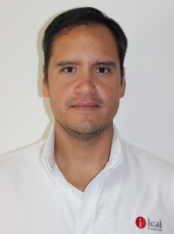 CLAVE/NIVEL DE PUESTOSD1Subdirector de Cumplimiento del ICAI. (Marzo 2016 - la fecha).Titular de la Unidad de Procedimiento y Trámite de la Secretaría Técnica del ICAI. (Agosto 2013 - Marzo 2016).Coordinador Jurídico de la Policía Operativa del Estado de Coahuila de Zaragoza. (Enero 2012 - Agosto 2013).Agente del Ministerio Público adscrito a la Dirección General, Jurídica, Consultiva y de Derechos Humanos de la Procuraduría General de Justicia del Estado de Coahuila de Zaragoza. (Enero 2017 - Diciembre 2011).Secretario del Ministerio Público adscrito a la Dirección General, Jurídica, Consultiva y de Derechos Humanos de la Procuraduría General de Justicia del Estado de Coahuila de Zaragoza. (Agosto 2004 - Diciembre 2006).Defensor de Oficio adscrito al Juzgado de Primera Instancia en Materia Penal del Distrito Judicial de Saltillo, Coahuila. (Noviembre 2003 – Marzo 2004).Auxiliar en la Dirección Jurídica de la Contaduría Mayor de Hacienda del Congreso del Estado de Coahuila de Zaragoza. (Enero 1999 – Junio 2003).Licenciatura en Derecho y Ciencias Sociales. Universidad Autónoma Del Noreste A. C. 1997 – 2002.Maestría en Derecho con Acentuación en Derecho Constitucional y Políticas Gubernamentales. Facultad de Jurisprudencia de la Universidad Autónoma de Coahuila. 2007 – 2009.